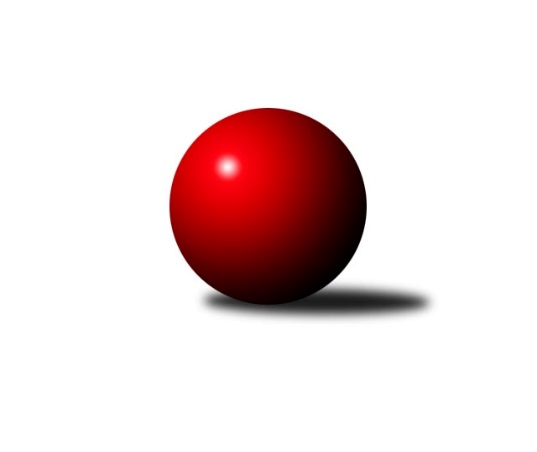 Č.21Ročník 2016/2017	3.6.2024 Krajský přebor KV 2016/2017Statistika 21. kolaTabulka družstev:		družstvo	záp	výh	rem	proh	skore	sety	průměr	body	plné	dorážka	chyby	1.	TJ Lomnice˝B˝	20	18	0	2	230 : 90 	(149.0 : 81.0)	2542	36	1756	786	35.6	2.	Jiskra Hazlov˝B˝	21	16	1	4	217 : 119 	(146.5 : 105.5)	2524	33	1747	777	38.8	3.	Kuželky Aš˝B˝	21	14	2	5	222 : 114 	(149.0 : 103.0)	2553	30	1755	797	32.3	4.	Sokol Teplá	21	12	2	7	198 : 138 	(142.5 : 109.5)	2533	26	1749	784	30.4	5.	Jiskra Šabina	20	11	0	9	178 : 142 	(131.5 : 108.5)	2507	22	1739	768	45	6.	Lokomotiva Cheb˝C˝	20	9	2	9	156 : 164 	(110.5 : 119.5)	2426	20	1695	731	44.9	7.	Slovan K.Vary˝B˝	21	8	3	10	156 : 180 	(113.5 : 126.5)	2463	19	1706	756	38	8.	TJ Jáchymov˝B˝	21	6	5	10	146 : 190 	(103.0 : 127.0)	2424	17	1700	724	42.6	9.	TJ Lomnice˝C˝	20	7	1	12	146 : 174 	(110.0 : 120.0)	2421	15	1692	729	51.6	10.	SKK K.Vary˝B˝	20	7	1	12	142 : 178 	(113.5 : 126.5)	2471	15	1725	746	41.5	11.	Lokomotiva Cheb˝D˝	18	3	2	13	93 : 195 	(79.0 : 137.0)	2404	8	1687	717	45.7	12.	SKK K.Vary˝C˝	19	0	1	18	52 : 252 	(72.0 : 156.0)	2348	1	1686	662	62.3Tabulka doma:		družstvo	záp	výh	rem	proh	skore	sety	průměr	body	maximum	minimum	1.	Kuželky Aš˝B˝	11	10	0	1	138 : 38 	(87.0 : 45.0)	2597	20	2675	2466	2.	TJ Lomnice˝B˝	10	9	0	1	116 : 44 	(76.0 : 34.0)	2506	18	2603	2428	3.	Sokol Teplá	11	7	2	2	104 : 72 	(72.5 : 59.5)	2599	16	2663	2513	4.	Lokomotiva Cheb˝C˝	10	7	1	2	99 : 61 	(64.0 : 56.0)	2505	15	2585	2371	5.	Jiskra Hazlov˝B˝	10	7	0	3	103 : 57 	(69.0 : 51.0)	2583	14	2651	2526	6.	Jiskra Šabina	9	6	0	3	90 : 54 	(60.5 : 47.5)	2441	12	2514	2385	7.	TJ Lomnice˝C˝	10	6	0	4	93 : 67 	(67.5 : 52.5)	2444	12	2537	2363	8.	TJ Jáchymov˝B˝	10	5	2	3	92 : 68 	(48.5 : 49.5)	2454	12	2547	2333	9.	SKK K.Vary˝B˝	10	5	1	4	83 : 77 	(64.0 : 56.0)	2457	11	2558	2389	10.	Slovan K.Vary˝B˝	11	5	1	5	87 : 89 	(65.5 : 66.5)	2493	11	2582	2370	11.	Lokomotiva Cheb˝D˝	8	2	2	4	52 : 76 	(42.5 : 53.5)	2504	6	2583	2423	12.	SKK K.Vary˝C˝	11	0	1	10	34 : 142 	(43.0 : 89.0)	2349	1	2436	2262Tabulka venku:		družstvo	záp	výh	rem	proh	skore	sety	průměr	body	maximum	minimum	1.	Jiskra Hazlov˝B˝	11	9	1	1	114 : 62 	(77.5 : 54.5)	2516	19	2613	2430	2.	TJ Lomnice˝B˝	10	9	0	1	114 : 46 	(73.0 : 47.0)	2541	18	2640	2485	3.	Sokol Teplá	10	5	0	5	94 : 66 	(70.0 : 50.0)	2524	10	2637	2408	4.	Kuželky Aš˝B˝	10	4	2	4	84 : 76 	(62.0 : 58.0)	2546	10	2651	2464	5.	Jiskra Šabina	11	5	0	6	88 : 88 	(71.0 : 61.0)	2517	10	2639	2391	6.	Slovan K.Vary˝B˝	10	3	2	5	69 : 91 	(48.0 : 60.0)	2458	8	2527	2363	7.	Lokomotiva Cheb˝C˝	10	2	1	7	57 : 103 	(46.5 : 63.5)	2420	5	2595	2276	8.	TJ Jáchymov˝B˝	11	1	3	7	54 : 122 	(54.5 : 77.5)	2420	5	2539	2299	9.	SKK K.Vary˝B˝	10	2	0	8	59 : 101 	(49.5 : 70.5)	2469	4	2556	2332	10.	TJ Lomnice˝C˝	10	1	1	8	53 : 107 	(42.5 : 67.5)	2418	3	2555	2311	11.	Lokomotiva Cheb˝D˝	10	1	0	9	41 : 119 	(36.5 : 83.5)	2390	2	2539	2201	12.	SKK K.Vary˝C˝	8	0	0	8	18 : 110 	(29.0 : 67.0)	2356	0	2416	2225Tabulka podzimní části:		družstvo	záp	výh	rem	proh	skore	sety	průměr	body	doma	venku	1.	TJ Lomnice˝B˝	11	11	0	0	140 : 36 	(84.0 : 38.0)	2556	22 	5 	0 	0 	6 	0 	0	2.	Jiskra Hazlov˝B˝	11	8	1	2	109 : 67 	(70.0 : 62.0)	2519	17 	4 	0 	2 	4 	1 	0	3.	Jiskra Šabina	11	8	0	3	113 : 63 	(78.0 : 54.0)	2503	16 	5 	0 	0 	3 	0 	3	4.	Kuželky Aš˝B˝	11	7	0	4	111 : 65 	(78.5 : 53.5)	2519	14 	5 	0 	1 	2 	0 	3	5.	Sokol Teplá	11	7	0	4	98 : 78 	(74.0 : 58.0)	2556	14 	5 	0 	1 	2 	0 	3	6.	Lokomotiva Cheb˝C˝	11	6	0	5	89 : 87 	(60.0 : 62.0)	2394	12 	5 	0 	1 	1 	0 	4	7.	TJ Lomnice˝C˝	11	4	1	6	86 : 90 	(59.5 : 62.5)	2414	9 	4 	0 	2 	0 	1 	4	8.	Slovan K.Vary˝B˝	11	3	2	6	78 : 98 	(63.5 : 68.5)	2428	8 	3 	1 	2 	0 	1 	4	9.	SKK K.Vary˝B˝	11	3	1	7	70 : 106 	(58.5 : 73.5)	2451	7 	2 	1 	2 	1 	0 	5	10.	TJ Jáchymov˝B˝	11	2	3	6	68 : 108 	(52.0 : 70.0)	2399	7 	2 	1 	2 	0 	2 	4	11.	Lokomotiva Cheb˝D˝	11	2	1	8	59 : 117 	(50.5 : 81.5)	2364	5 	1 	1 	3 	1 	0 	5	12.	SKK K.Vary˝C˝	11	0	1	10	35 : 141 	(43.5 : 88.5)	2357	1 	0 	1 	4 	0 	0 	6Tabulka jarní části:		družstvo	záp	výh	rem	proh	skore	sety	průměr	body	doma	venku	1.	Kuželky Aš˝B˝	10	7	2	1	111 : 49 	(70.5 : 49.5)	2577	16 	5 	0 	0 	2 	2 	1 	2.	Jiskra Hazlov˝B˝	10	8	0	2	108 : 52 	(76.5 : 43.5)	2532	16 	3 	0 	1 	5 	0 	1 	3.	TJ Lomnice˝B˝	9	7	0	2	90 : 54 	(65.0 : 43.0)	2516	14 	4 	0 	1 	3 	0 	1 	4.	Sokol Teplá	10	5	2	3	100 : 60 	(68.5 : 51.5)	2521	12 	2 	2 	1 	3 	0 	2 	5.	Slovan K.Vary˝B˝	10	5	1	4	78 : 82 	(50.0 : 58.0)	2509	11 	2 	0 	3 	3 	1 	1 	6.	TJ Jáchymov˝B˝	10	4	2	4	78 : 82 	(51.0 : 57.0)	2445	10 	3 	1 	1 	1 	1 	3 	7.	SKK K.Vary˝B˝	9	4	0	5	72 : 72 	(55.0 : 53.0)	2492	8 	3 	0 	2 	1 	0 	3 	8.	Lokomotiva Cheb˝C˝	9	3	2	4	67 : 77 	(50.5 : 57.5)	2455	8 	2 	1 	1 	1 	1 	3 	9.	Jiskra Šabina	9	3	0	6	65 : 79 	(53.5 : 54.5)	2499	6 	1 	0 	3 	2 	0 	3 	10.	TJ Lomnice˝C˝	9	3	0	6	60 : 84 	(50.5 : 57.5)	2431	6 	2 	0 	2 	1 	0 	4 	11.	Lokomotiva Cheb˝D˝	7	1	1	5	34 : 78 	(28.5 : 55.5)	2461	3 	1 	1 	1 	0 	0 	4 	12.	SKK K.Vary˝C˝	8	0	0	8	17 : 111 	(28.5 : 67.5)	2304	0 	0 	0 	6 	0 	0 	2 Zisk bodů pro družstvo:		jméno hráče	družstvo	body	zápasy	v %	dílčí body	sety	v %	1.	Petr Jedlička ml. 	Kuželky Aš˝B˝ 	38	/	19	(100%)		/		(%)	2.	Miroslav Knespl 	TJ Lomnice˝B˝ 	32	/	17	(94%)		/		(%)	3.	Miroslav Budil 	Lokomotiva Cheb˝C˝ 	32	/	21	(76%)		/		(%)	4.	Pavel Repčik 	Jiskra Hazlov˝B˝ 	31	/	21	(74%)		/		(%)	5.	Jiří Flejšar 	TJ Lomnice˝C˝ 	28	/	19	(74%)		/		(%)	6.	Miroslav Pešťák 	Sokol Teplá 	28	/	19	(74%)		/		(%)	7.	Miroslava Poláčková 	Sokol Teplá 	28	/	20	(70%)		/		(%)	8.	Zuzana Kožíšková 	TJ Lomnice˝B˝ 	26	/	18	(72%)		/		(%)	9.	Jana Komancová 	Jiskra Hazlov˝B˝ 	26	/	18	(72%)		/		(%)	10.	Lucie Vajdíková 	TJ Lomnice˝B˝ 	26	/	19	(68%)		/		(%)	11.	Jiří Beneš st. 	Jiskra Šabina 	25	/	18	(69%)		/		(%)	12.	Ondřej Bína 	Jiskra Hazlov˝B˝ 	24	/	14	(86%)		/		(%)	13.	Pavel Kučera 	Jiskra Šabina 	24	/	16	(75%)		/		(%)	14.	Luboš Axamský 	Sokol Teplá 	24	/	16	(75%)		/		(%)	15.	Vladislav Urban 	Kuželky Aš˝B˝ 	23	/	17	(68%)		/		(%)	16.	Vladimír Veselý st.	Kuželky Aš˝B˝ 	23	/	17	(68%)		/		(%)	17.	Jaromír Černý 	Jiskra Šabina 	23	/	19	(61%)		/		(%)	18.	Štefan Mrenica 	TJ Jáchymov˝B˝ 	22	/	16	(69%)		/		(%)	19.	Jaromír Valenta 	Sokol Teplá 	20	/	16	(63%)		/		(%)	20.	Dagmar Jedličková 	Kuželky Aš˝B˝ 	20	/	16	(63%)		/		(%)	21.	Pavel Schubert 	Lokomotiva Cheb˝D˝ 	20	/	17	(59%)		/		(%)	22.	Václav Zeman 	SKK K.Vary˝B˝ 	20	/	18	(56%)		/		(%)	23.	Josef Volf 	TJ Lomnice˝C˝ 	20	/	18	(56%)		/		(%)	24.	David Repčik 	Jiskra Hazlov˝B˝ 	20	/	18	(56%)		/		(%)	25.	Gerhard Brandl 	Jiskra Šabina 	20	/	20	(50%)		/		(%)	26.	Eva Nováčková 	Lokomotiva Cheb˝C˝ 	20	/	20	(50%)		/		(%)	27.	Jana Hamrová 	Lokomotiva Cheb˝C˝ 	20	/	21	(48%)		/		(%)	28.	Petr Málek 	Lokomotiva Cheb˝C˝ 	19	/	20	(48%)		/		(%)	29.	Ivana Nová 	TJ Jáchymov˝B˝ 	18	/	11	(82%)		/		(%)	30.	Tereza Štursová 	TJ Lomnice˝B˝ 	18	/	15	(60%)		/		(%)	31.	Martina Pospíšilová 	Kuželky Aš˝B˝ 	18	/	15	(60%)		/		(%)	32.	Věra Martincová 	TJ Lomnice˝B˝ 	18	/	16	(56%)		/		(%)	33.	Pavel Repčik 	Jiskra Hazlov˝B˝ 	18	/	17	(53%)		/		(%)	34.	Johannes Luster 	Slovan K.Vary˝B˝ 	18	/	17	(53%)		/		(%)	35.	Zdeněk Loveček 	SKK K.Vary˝B˝ 	18	/	18	(50%)		/		(%)	36.	Jiří Beneš ml.	Jiskra Šabina 	18	/	18	(50%)		/		(%)	37.	Václav Čechura 	SKK K.Vary˝B˝ 	18	/	20	(45%)		/		(%)	38.	Pavel Feksa 	Lokomotiva Cheb˝D˝ 	17	/	18	(47%)		/		(%)	39.	Vladimír Krýsl 	Lokomotiva Cheb˝C˝ 	17	/	21	(40%)		/		(%)	40.	Miroslava Boková 	Sokol Teplá 	16	/	10	(80%)		/		(%)	41.	Lukáš Kožíšek 	TJ Lomnice˝B˝ 	16	/	14	(57%)		/		(%)	42.	Rudolf Štěpanovský 	TJ Lomnice˝B˝ 	16	/	17	(47%)		/		(%)	43.	Lubomír Hromada 	TJ Lomnice˝C˝ 	16	/	19	(42%)		/		(%)	44.	Daniela Stašová 	Slovan K.Vary˝B˝ 	16	/	20	(40%)		/		(%)	45.	Vladimír Maxa 	TJ Jáchymov˝B˝ 	16	/	20	(40%)		/		(%)	46.	Jiří Velek 	Sokol Teplá 	16	/	21	(38%)		/		(%)	47.	Petr Lidmila 	TJ Lomnice˝C˝ 	15	/	18	(42%)		/		(%)	48.	Albert Kupčík 	TJ Lomnice˝C˝ 	14	/	11	(64%)		/		(%)	49.	František Mazák ml.	Kuželky Aš˝B˝ 	14	/	12	(58%)		/		(%)	50.	Martin Bezouška 	TJ Jáchymov˝B˝ 	14	/	12	(58%)		/		(%)	51.	Václav Vieweg 	Kuželky Aš˝B˝ 	14	/	13	(54%)		/		(%)	52.	Jiří Jaroš 	Lokomotiva Cheb˝D˝ 	14	/	18	(39%)		/		(%)	53.	Roman Bláha 	Jiskra Šabina 	14	/	19	(37%)		/		(%)	54.	Zdeňka Zmeškalová 	Slovan K.Vary˝B˝ 	13	/	16	(41%)		/		(%)	55.	Martina Sobotková 	SKK K.Vary˝B˝ 	13	/	18	(36%)		/		(%)	56.	Pavel Boháč 	SKK K.Vary˝B˝ 	12	/	8	(75%)		/		(%)	57.	Robert Žalud 	Slovan K.Vary˝B˝ 	12	/	12	(50%)		/		(%)	58.	Václav Veselý 	Kuželky Aš˝B˝ 	12	/	14	(43%)		/		(%)	59.	Miroslav Špaček 	SKK K.Vary˝C˝ 	12	/	17	(35%)		/		(%)	60.	Luděk Štác 	TJ Jáchymov˝B˝ 	12	/	18	(33%)		/		(%)	61.	Petr Bohmann 	Jiskra Hazlov˝B˝ 	10	/	8	(63%)		/		(%)	62.	Ladislav Urban 	SKK K.Vary˝C˝ 	10	/	8	(63%)		/		(%)	63.	Tomáš Beck ml.	Slovan K.Vary˝B˝ 	10	/	8	(63%)		/		(%)	64.	Václav Šnajdr 	SKK K.Vary˝B˝ 	10	/	11	(45%)		/		(%)	65.	František Průša 	Slovan K.Vary˝B˝ 	10	/	15	(33%)		/		(%)	66.	Helena Gladavská 	Lokomotiva Cheb˝D˝ 	10	/	18	(28%)		/		(%)	67.	Josef Zvěřina 	TJ Lomnice˝C˝ 	10	/	19	(26%)		/		(%)	68.	Pavel Pokorný 	Lokomotiva Cheb˝C˝ 	10	/	19	(26%)		/		(%)	69.	Vladimír Čermák 	SKK K.Vary˝B˝ 	9	/	13	(35%)		/		(%)	70.	Michal Hric 	Lokomotiva Cheb˝D˝ 	8	/	7	(57%)		/		(%)	71.	Andrea Špačková 	Jiskra Hazlov˝B˝ 	8	/	8	(50%)		/		(%)	72.	Blanka Pešková 	SKK K.Vary˝C˝ 	8	/	11	(36%)		/		(%)	73.	Jiří Šeda 	TJ Jáchymov˝B˝ 	8	/	14	(29%)		/		(%)	74.	Jiří Gabriško 	SKK K.Vary˝B˝ 	8	/	14	(29%)		/		(%)	75.	Pavel Bránický 	Jiskra Hazlov˝B˝ 	6	/	3	(100%)		/		(%)	76.	Marcel Toužimský 	Slovan K.Vary˝B˝ 	6	/	3	(100%)		/		(%)	77.	Miroslav Handšuh 	Slovan K.Vary˝B˝ 	6	/	5	(60%)		/		(%)	78.	Vladimír Lukeš 	TJ Jáchymov˝B˝ 	6	/	5	(60%)		/		(%)	79.	Jitka Jaloševská 	Sokol Teplá 	6	/	7	(43%)		/		(%)	80.	Petr Beseda 	Slovan K.Vary˝B˝ 	6	/	8	(38%)		/		(%)	81.	Daniel Hussar 	Lokomotiva Cheb˝D˝ 	6	/	14	(21%)		/		(%)	82.	Jaroslava Šnajdrová 	SKK K.Vary˝C˝ 	6	/	15	(20%)		/		(%)	83.	Jan Sázel 	SKK K.Vary˝C˝ 	5	/	4	(63%)		/		(%)	84.	Václav Strnad 	Lokomotiva Cheb˝D˝ 	4	/	2	(100%)		/		(%)	85.	Eduard Seidl 	Jiskra Šabina 	4	/	2	(100%)		/		(%)	86.	Jiří Šafr 	Slovan K.Vary˝B˝ 	4	/	2	(100%)		/		(%)	87.	Tomáš Janušík 	TJ Lomnice˝B˝ 	4	/	2	(100%)		/		(%)	88.	František Seidl 	Jiskra Šabina 	4	/	3	(67%)		/		(%)	89.	Zdeněk Hlavatý 	TJ Jáchymov˝B˝ 	4	/	5	(40%)		/		(%)	90.	Petr Janda 	TJ Lomnice˝C˝ 	4	/	5	(40%)		/		(%)	91.	Jiří Kočan 	SKK K.Vary˝B˝ 	4	/	5	(40%)		/		(%)	92.	Vlastimil Čegan 	TJ Jáchymov˝B˝ 	4	/	6	(33%)		/		(%)	93.	Jan Mandák 	Sokol Teplá 	4	/	11	(18%)		/		(%)	94.	Pavel Pazdera 	SKK K.Vary˝C˝ 	4	/	13	(15%)		/		(%)	95.	Jiří Mitáček st.	SKK K.Vary˝C˝ 	3	/	8	(19%)		/		(%)	96.	Karoline Utikalová 	Jiskra Hazlov˝B˝ 	2	/	1	(100%)		/		(%)	97.	Vladimír Mišánek 	Kuželky Aš˝B˝ 	2	/	1	(100%)		/		(%)	98.	Petr Šimáček 	TJ Lomnice˝C˝ 	2	/	1	(100%)		/		(%)	99.	Luboš Kratochvíl 	TJ Jáchymov˝B˝ 	2	/	1	(100%)		/		(%)	100.	Jitka Laudátová 	Kuželky Aš˝B˝ 	2	/	1	(100%)		/		(%)	101.	Tomáš Hervert 	TJ Lomnice˝B˝ 	2	/	1	(100%)		/		(%)	102.	Martin Schmitt 	Sokol Teplá 	2	/	1	(100%)		/		(%)	103.	Tomáš Seidl 	Jiskra Šabina 	2	/	1	(100%)		/		(%)	104.	Anna Serbousková 	Jiskra Hazlov˝B˝ 	2	/	2	(50%)		/		(%)	105.	Rudolf Schmmer 	TJ Lomnice˝C˝ 	2	/	2	(50%)		/		(%)	106.	Josef Bílek 	Sokol Teplá 	2	/	2	(50%)		/		(%)	107.	Růžena Kovačíková 	TJ Lomnice˝C˝ 	2	/	3	(33%)		/		(%)	108.	Václav Zápotočný 	Slovan K.Vary˝B˝ 	2	/	3	(33%)		/		(%)	109.	Vítězslav Vodehnal 	SKK K.Vary˝B˝ 	2	/	4	(25%)		/		(%)	110.	Kateřina Hlaváčová 	Slovan K.Vary˝B˝ 	2	/	4	(25%)		/		(%)	111.	Blanka Martínková 	SKK K.Vary˝C˝ 	2	/	4	(25%)		/		(%)	112.	Hana Makarová 	TJ Jáchymov˝B˝ 	2	/	4	(25%)		/		(%)	113.	František Živný 	TJ Jáchymov˝B˝ 	2	/	8	(13%)		/		(%)	114.	Jan Adam 	Lokomotiva Cheb˝D˝ 	2	/	15	(7%)		/		(%)	115.	Josef Vančo 	SKK K.Vary˝C˝ 	2	/	17	(6%)		/		(%)	116.	Jiří Flejsar 	TJ Lomnice˝C˝ 	1	/	1	(50%)		/		(%)	117.	JIŘÍ Hojsák 	Slovan K.Vary˝B˝ 	1	/	4	(13%)		/		(%)	118.	Monika Maňenová 	TJ Lomnice˝B˝ 	0	/	1	(0%)		/		(%)	119.	Karel Utíkal 	Jiskra Hazlov˝B˝ 	0	/	1	(0%)		/		(%)	120.	Jaroslav Nový 	Jiskra Šabina 	0	/	1	(0%)		/		(%)	121.	Libor Kupka 	SKK K.Vary˝C˝ 	0	/	1	(0%)		/		(%)	122.	Zdeněk Chvátal 	TJ Lomnice˝C˝ 	0	/	1	(0%)		/		(%)	123.	Petra Svobodová ml. 	Lokomotiva Cheb˝D˝ 	0	/	1	(0%)		/		(%)	124.	Libuše Korbelová 	TJ Lomnice˝C˝ 	0	/	1	(0%)		/		(%)	125.	Pavel Pešek 	Jiskra Šabina 	0	/	1	(0%)		/		(%)	126.	Jiří Matoušek 	Lokomotiva Cheb˝D˝ 	0	/	2	(0%)		/		(%)	127.	Michal Hric 	Lokomotiva Cheb˝C˝ 	0	/	2	(0%)		/		(%)	128.	Marek Zvěřina 	Jiskra Šabina 	0	/	2	(0%)		/		(%)	129.	Václav Flusser 	Sokol Teplá 	0	/	3	(0%)		/		(%)	130.	Michaela Čejková 	Slovan K.Vary˝B˝ 	0	/	3	(0%)		/		(%)	131.	Ivan Rambousek 	Lokomotiva Cheb˝C˝ 	0	/	3	(0%)		/		(%)	132.	Irena Balcarová 	SKK K.Vary˝C˝ 	0	/	5	(0%)		/		(%)	133.	Miroslava Utikalová 	Jiskra Hazlov˝B˝ 	0	/	10	(0%)		/		(%)Průměry na kuželnách:		kuželna	průměr	plné	dorážka	chyby	výkon na hráče	1.	Sokol Teplá, 1-4	2571	1770	801	34.5	(428.5)	2.	Hazlov, 1-4	2547	1751	796	39.9	(424.6)	3.	Kuželky Aš, 1-4	2525	1736	789	37.1	(420.9)	4.	Lokomotiva Cheb, 1-2	2499	1729	770	37.8	(416.7)	5.	Karlovy Vary, 1-4	2446	1716	730	46.4	(407.7)	6.	Jáchymov, 1-2	2439	1707	732	40.4	(406.6)	7.	Lomnice, 1-4	2439	1713	726	49.7	(406.6)	8.	TJ Šabina, 1-2	2430	1701	728	43.8	(405.1)Nejlepší výkony na kuželnách:Sokol Teplá, 1-4Sokol Teplá	2663	3. kolo	Miroslava Boková 	Sokol Teplá	511	3. koloSokol Teplá	2659	13. kolo	Jan Mandák 	Sokol Teplá	488	8. koloSokol Teplá	2652	21. kolo	Pavel Kučera 	Jiskra Šabina	486	8. koloKuželky Aš˝B˝	2651	13. kolo	Miroslava Boková 	Sokol Teplá	481	1. koloTJ Lomnice˝B˝	2640	10. kolo	Luboš Axamský 	Sokol Teplá	473	21. koloSokol Teplá	2635	8. kolo	Miroslava Boková 	Sokol Teplá	465	13. koloSokol Teplá	2618	1. kolo	Miroslav Pešťák 	Sokol Teplá	464	13. koloJiskra Hazlov˝B˝	2613	18. kolo	František Průša 	Slovan K.Vary˝B˝	464	7. koloSokol Teplá	2603	10. kolo	Miroslav Knespl 	TJ Lomnice˝B˝	463	10. koloLokomotiva Cheb˝C˝	2595	16. kolo	Petr Jedlička ml. 	Kuželky Aš˝B˝	462	13. koloHazlov, 1-4Jiskra Hazlov˝B˝	2651	13. kolo	Petr Jedlička ml. 	Kuželky Aš˝B˝	509	17. koloKuželky Aš˝B˝	2632	17. kolo	Ondřej Bína 	Jiskra Hazlov˝B˝	503	15. koloJiskra Hazlov˝B˝	2629	15. kolo	Pavel Bránický 	Jiskra Hazlov˝B˝	487	13. koloJiskra Hazlov˝B˝	2623	17. kolo	Andrea Špačková 	Jiskra Hazlov˝B˝	485	11. koloTJ Lomnice˝B˝	2607	3. kolo	Pavel Repčik 	Jiskra Hazlov˝B˝	480	9. koloJiskra Hazlov˝B˝	2606	5. kolo	Andrea Špačková 	Jiskra Hazlov˝B˝	476	5. koloJiskra Hazlov˝B˝	2587	6. kolo	Petr Bohmann 	Jiskra Hazlov˝B˝	469	17. koloJiskra Hazlov˝B˝	2580	9. kolo	Ondřej Bína 	Jiskra Hazlov˝B˝	463	6. koloJiskra Šabina	2561	1. kolo	Jana Komancová 	Jiskra Hazlov˝B˝	463	9. koloSokol Teplá	2559	5. kolo	Vladimír Veselý st.	Kuželky Aš˝B˝	460	17. koloKuželky Aš, 1-4Kuželky Aš˝B˝	2675	16. kolo	Petr Jedlička ml. 	Kuželky Aš˝B˝	493	21. koloKuželky Aš˝B˝	2667	21. kolo	Petr Jedlička ml. 	Kuželky Aš˝B˝	483	20. koloKuželky Aš˝B˝	2642	14. kolo	Petr Jedlička ml. 	Kuželky Aš˝B˝	480	1. koloKuželky Aš˝B˝	2632	20. kolo	Václav Čechura 	SKK K.Vary˝B˝	475	21. koloKuželky Aš˝B˝	2614	10. kolo	Petr Jedlička ml. 	Kuželky Aš˝B˝	474	16. koloKuželky Aš˝B˝	2599	8. kolo	Petr Jedlička ml. 	Kuželky Aš˝B˝	472	14. koloKuželky Aš˝B˝	2585	18. kolo	Vladimír Veselý st.	Kuželky Aš˝B˝	471	4. koloKuželky Aš˝B˝	2581	4. kolo	Petr Jedlička ml. 	Kuželky Aš˝B˝	470	8. koloKuželky Aš˝B˝	2575	2. kolo	Petr Jedlička ml. 	Kuželky Aš˝B˝	464	10. koloJiskra Hazlov˝B˝	2564	7. kolo	Vladislav Urban 	Kuželky Aš˝B˝	462	21. koloLokomotiva Cheb, 1-2Jiskra Šabina	2639	16. kolo	Václav Strnad 	Lokomotiva Cheb˝D˝	502	16. koloLokomotiva Cheb˝C˝	2585	10. kolo	Miroslav Budil 	Lokomotiva Cheb˝C˝	482	10. koloLokomotiva Cheb˝D˝	2583	9. kolo	Miroslav Budil 	Lokomotiva Cheb˝C˝	469	21. koloLokomotiva Cheb˝C˝	2564	17. kolo	Michal Hric 	Lokomotiva Cheb˝D˝	468	9. koloJiskra Šabina	2564	10. kolo	Václav Veselý 	Kuželky Aš˝B˝	468	15. koloTJ Lomnice˝B˝	2558	18. kolo	Miroslav Budil 	Lokomotiva Cheb˝C˝	466	5. koloLokomotiva Cheb˝D˝	2546	16. kolo	Blanka Pešková 	SKK K.Vary˝C˝	465	5. koloTJ Jáchymov˝B˝	2539	21. kolo	Jana Hamrová 	Lokomotiva Cheb˝C˝	464	8. koloSokol Teplá	2539	11. kolo	Miroslav Budil 	Lokomotiva Cheb˝C˝	461	6. koloLokomotiva Cheb˝D˝	2537	13. kolo	Miroslav Budil 	Lokomotiva Cheb˝C˝	461	15. koloKarlovy Vary, 1-4Sokol Teplá	2637	17. kolo	Petr Bohmann 	Jiskra Hazlov˝B˝	483	10. koloSlovan K.Vary˝B˝	2582	19. kolo	Pavel Kučera 	Jiskra Šabina	482	21. koloJiskra Hazlov˝B˝	2573	21. kolo	Petr Jedlička ml. 	Kuželky Aš˝B˝	468	12. koloJiskra Hazlov˝B˝	2568	16. kolo	Tomáš Beck ml.	Slovan K.Vary˝B˝	468	19. koloTJ Lomnice˝B˝	2567	13. kolo	Pavel Bránický 	Jiskra Hazlov˝B˝	467	21. koloSokol Teplá	2566	12. kolo	Jana Komancová 	Jiskra Hazlov˝B˝	462	21. koloSlovan K.Vary˝B˝	2564	15. kolo	Luboš Axamský 	Sokol Teplá	460	17. koloSKK K.Vary˝B˝	2558	18. kolo	Václav Zeman 	SKK K.Vary˝B˝	459	4. koloTJ Lomnice˝B˝	2556	7. kolo	Vladimír Veselý st.	Kuželky Aš˝B˝	459	6. koloJiskra Šabina	2552	7. kolo	Pavel Boháč 	SKK K.Vary˝B˝	458	18. koloJáchymov, 1-2Sokol Teplá	2557	9. kolo	Ivana Nová 	TJ Jáchymov˝B˝	464	19. koloTJ Jáchymov˝B˝	2547	14. kolo	Petr Jedlička ml. 	Kuželky Aš˝B˝	459	19. koloTJ Jáchymov˝B˝	2516	19. kolo	Zdeněk Hlavatý 	TJ Jáchymov˝B˝	456	14. koloKuželky Aš˝B˝	2516	19. kolo	Vladislav Urban 	Kuželky Aš˝B˝	450	19. koloTJ Jáchymov˝B˝	2498	9. kolo	Ivana Nová 	TJ Jáchymov˝B˝	450	2. koloTJ Lomnice˝B˝	2498	6. kolo	Martin Bezouška 	TJ Jáchymov˝B˝	446	6. koloJiskra Hazlov˝B˝	2476	2. kolo	Luboš Axamský 	Sokol Teplá	442	9. koloJiskra Šabina	2465	14. kolo	Ivana Nová 	TJ Jáchymov˝B˝	442	14. koloTJ Jáchymov˝B˝	2462	15. kolo	Štefan Mrenica 	TJ Jáchymov˝B˝	441	19. koloTJ Jáchymov˝B˝	2450	17. kolo	Gerhard Brandl 	Jiskra Šabina	440	14. koloLomnice, 1-4TJ Lomnice˝B˝	2603	5. kolo	Václav Zeman 	SKK K.Vary˝B˝	467	19. koloTJ Lomnice˝B˝	2576	4. kolo	Ondřej Bína 	Jiskra Hazlov˝B˝	463	14. koloTJ Lomnice˝B˝	2540	19. kolo	Zuzana Kožíšková 	TJ Lomnice˝B˝	461	12. koloTJ Lomnice˝C˝	2537	20. kolo	Růžena Kovačíková 	TJ Lomnice˝C˝	460	20. koloJiskra Hazlov˝B˝	2536	14. kolo	Lucie Vajdíková 	TJ Lomnice˝B˝	458	5. koloKuželky Aš˝B˝	2533	3. kolo	Petr Jedlička ml. 	Kuželky Aš˝B˝	457	9. koloTJ Lomnice˝B˝	2531	16. kolo	Lukáš Kožíšek 	TJ Lomnice˝B˝	456	16. koloTJ Lomnice˝C˝	2526	15. kolo	Miroslav Knespl 	TJ Lomnice˝B˝	451	4. koloTJ Lomnice˝B˝	2525	9. kolo	Miroslav Pešťák 	Sokol Teplá	450	15. koloKuželky Aš˝B˝	2517	9. kolo	Pavel Repčik 	Jiskra Hazlov˝B˝	449	14. koloTJ Šabina, 1-2Jiskra Šabina	2514	5. kolo	Vladimír Maxa 	TJ Jáchymov˝B˝	475	3. koloKuželky Aš˝B˝	2499	5. kolo	František Seidl 	Jiskra Šabina	469	15. koloTJ Lomnice˝B˝	2485	15. kolo	Jaromír Černý 	Jiskra Šabina	449	5. koloJiskra Šabina	2479	19. kolo	Petr Bohmann 	Jiskra Hazlov˝B˝	438	12. koloJiskra Šabina	2469	15. kolo	Pavel Boháč 	SKK K.Vary˝B˝	438	17. koloSKK K.Vary˝B˝	2463	17. kolo	Gerhard Brandl 	Jiskra Šabina	438	11. koloJiskra Šabina	2457	3. kolo	Jaromír Černý 	Jiskra Šabina	436	19. koloJiskra Šabina	2451	11. kolo	Miroslav Pešťák 	Sokol Teplá	435	19. koloTJ Jáchymov˝B˝	2438	3. kolo	Pavel Bránický 	Jiskra Hazlov˝B˝	433	12. koloJiskra Hazlov˝B˝	2433	12. kolo	Lukáš Kožíšek 	TJ Lomnice˝B˝	432	15. koloČetnost výsledků:	8.0 : 8.0	10x	6.0 : 10.0	12x	5.0 : 11.0	2x	4.0 : 12.0	14x	3.0 : 13.0	2x	2.0 : 14.0	11x	16.0 : 0.0	3x	14.0 : 2.0	21x	13.0 : 3.0	4x	12.0 : 4.0	21x	11.0 : 5.0	1x	10.0 : 6.0	19x	0.0 : 16.0	2x